INDICAÇÃO Nº 1485/2021Sr. Presidente:O vereador Aldemar Veiga Junior - DEM solicita que seja encaminhado a Exma. Sra. Prefeita Municipal Lucimara Godoy Vilas Boas - PSD a seguinte indicação:Pintura de Solo Rua Fioravante Ângelo esquina com Avenida Gessy Lever Bairro Lenheiro.Justificativa:	Motoristas solicitam a realização dos serviços, uma vez que se trata de local com grande fluxo de veículos, bem como reclamam de dificuldade na visualização e também com o objetivo de diminuir riscos de acidentes, conforme foto anexa.                   	Valinhos, 2 de agosto de 2021.		       Aldemar Veiga Junior				           Vereador – DEM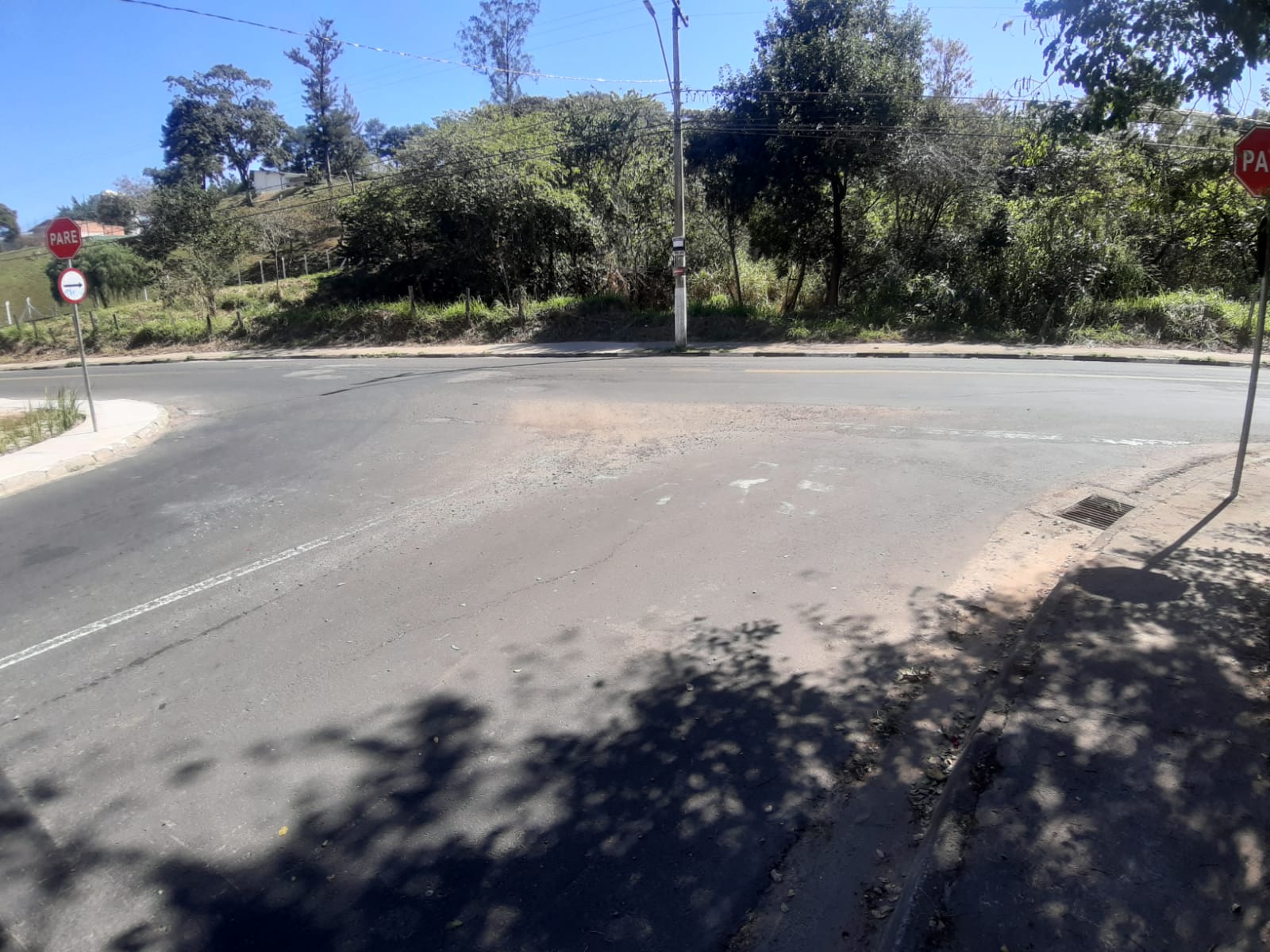 